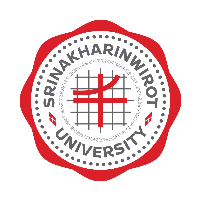 Appendix DINTERNAL ASSESSMENT REPORT (PROGRAM LEVEL)SRINAKHARINWIROT UNIVERSITYReport SummaryThis report is based on the information provided in the self-assessment report (SAR), evidences, site tour and interviews with selected stakeholders including academic and support staff, students, alumni and employers. It should be read together with the preliminary findings presented at the closing ceremony where the key strengths and areas for improvement were highlighted.The assessment at Program level covers 11 criteria and each criterion is assessed based on a description rating. The summary of the assessment results is as follows:Based on the assessment results, the Bachelor of XXX Program fulfilled the requirements. Overall the quality assurance implemented for the program is Date of Assessment:Date of Assessment:Name of Program Assessed:Name of Program Assessed:Name of Faculty/School:Name of Faculty/School:Name of Lead Assessors:Email:Name of Assessors:Name of Assessors:CriteriaScore1.  Expected Learning Outcomes2.  Program Specification3.  Program Structure and Content4.  Teaching and Learning Approach5.  Student Assessment6.  Academic Staff Quality7.  Support Staff Quality8.  Student Quality and Support9.  Facilities and Infrastructure10. Quality Enhancement11. OutputOverall VerdictCriteriaCriteriaStrengthsAreas for ImprovementScore(1 – 7)OverallScore1. Expected Learning Outcome1.1 The expectedlearning outcomes have been clearly formulated and aligned with the vision and mission of the university [1,2]1.2 The expected learning outcomes cover both subject specific and generic (i.e. transferable) learning outcomes [3]1.3 The expected learning outcomes clearly reflect the requirements of the stakeholders [4]2. Program
Specification2.1 The information in the Program specification is comprehensive and up-to-date [1, 2]2.2 The information in the course specification is comprehensive and up-to-date [1, 2]2.3 The Program and course specifications are communicated and made available to the stakeholders [1,2]2.1 The information in the Program specification is comprehensive and up-to-date [1, 2]2.2 The information in the course specification is comprehensive and up-to-date [1, 2]2.3 The Program and course specifications are communicated and made available to the stakeholders [1,2]3. ProgramStructure andContent3.1 The curriculum is designed based on constructive alignment with the expected learning outcomes [1]3.2 The contribution made by each course to achieve the expected learning outcomes is clear [2]3.3 The curriculum is logically structured, sequenced, integrated and up- to-date [3, 4, 5,6]4. Teaching andLearning Approach4.1 The educational philosophy is well articulated and communicated to all stakeholders [1]4.2 Teaching and learning activities are constructively aligned to the achievement of the expected learning outcomes [2, 3, 4]4.3 Teaching and learning activities enhance life-long learning [5]5. StudentAssessment5.1 The student assessment is constructively aligned to the achievement of the expected learning outcomes [1, 2]5.2 The student assessments including timelines, methods, regulations, weight distribution, rubrics and grading are explicit and communicated to students [4,5]5.3 Methods including assessment rubrics and marking schemes are used to ensure validity, reliability and fairness of student assessment [6, 7]5.4 Feedback of student assessment is timely and helps to improve learning [3]5.5 Students have ready access to appeal procedure [8]6. Academic Staff Quality6.1 Academic staff planning (considering succession, promotion, re- deployment, termination, and retirement) is carried out to fulfil the needs for education, research and service [1]6.2 Staff-to-student ratio and workload are measured and monitored to improve the quality of education, research and service [2]6.3 Recruitment and selection criteria including ethics and academic freedom for appointment, deployment and promotion are determined and communicated [4, 5,6, 7]6.4 Competences of academic staff are identified and evaluated [3]6.5 Training and developmental needs of academic staff are identified and activities are implemented to fulfil them [8]6.7 The types and quantity of research activities by academic staff are established, monitored and benchmarked for improvement [10]7. Support StaffQuality7.1 Support staff planning (at the library, laboratory, IT facility and student services) is carried out to fulfil the needs for education, research and service [1]7.2 Recruitment and selection criteria for appointment, deployment and promotion are determined and communicated [2]7.3 Competences of support staff are identified and evaluated [3]7.4 Training and developmental needs of support staff are identified and activities are implemented to fulfil them [4]7.5 Performance management including rewards and recognition is implemented to motivate and support education, research and service [5]8.Student Quality and Support8.1 The student intake policy and admission criteria are defined, communicated, published, and up-to-date [1]8.2 The methodsand criteria for the selection of students are determined and evaluated [2]8.3 There is an adequate monitoring system for student progress, academic performance, and workload [3]8.4 Academic advice, co-curricular activities, student competition, and other student support services are available to improve learning and employability [4]8.5 The physical,social and psychological environment is conducive for education and research as well as personal well-being [5]9. Facilities andInfrastructure9.1The teaching and learning facilities and equipment (lecture halls, classrooms, project rooms, etc.) are adequate and updated to support education and research [1]9.2 The library andits resources are adequate and updated to support education and research [3, 4]9.3 The laboratoriesand equipment are adequate and updated to support education and research [1, 2]9.4 The IT facilitiesincluding e-learning infrastructure are adequate and updated to support education and research [1, 5, 6]9.5 The standardsfor environment, health and safety; and access for people with special needs are defined and implemented [7]10. QualityEnhancement10.1 Stakeholders’ needs and feedback serve as input to curriculum design and development [1]10.2 The curriculum design and development process is established and subjected to evaluation and enhancement [2]10.3 The teaching and learning processes and student assessment are continuously reviewed and evaluated to ensure their relevance and alignment [3]10.4 Research output is used to enhance teaching and learning [4]10.5 Quality of support services and facilities (at the library, laboratory, IT facility and student services) is subjected to evaluation and enhancement [5]10.6 The stakeholder’s feedback mechanisms are systematic and subjected to evaluation and enhancement [6]11. Output11.1 The pass rates and dropout rates are established, monitored and benchmarked for improvement [1]11.2 The average time to graduate is established, monitored and benchmarked for improvement [1]11.3 Employability of graduates is established, monitored and benchmarked for improvement [1]11.4 The types and quantity of research activities by students are established, monitored and benchmarked for improvement [2]11.5 The satisfactionlevels of stakeholders are established, monitored and benchmarked for improvement [3]                                                                                                                                                              Overall Verdict                                                                                                                                                              Overall Verdict                                                                                                                                                              Overall Verdict                                                                                                                                                              Overall Verdict